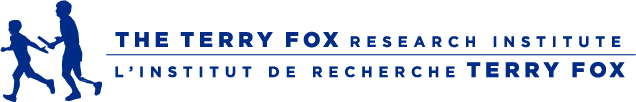 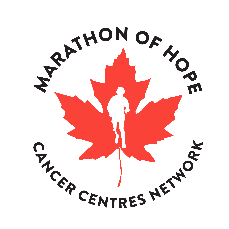 9th ANNUAL SCIENTIFIC MEETING “CANCER RESEARCH IN CANADA: PAST, PRESENT AND FUTURE” SCIENTIFIC PROGRAM Nov. 3-6, 2022Vancouver Convention Centre THURSDAY, NOVEMBER 3FRIDAY, NOVEMBER 4SATURDAY, NOVEMBER 5SUNDAY, NOVEMBER 6Hotel Check out and DepartureClosed Door Meetings for MOHCCN Leadership – Fairmont Vancouver AirportStartEndDurationItemLocation6:00 pm9:00 pm180 minEARLY REGISTRATION6:00 pm9:00 pm180 minPOSTER SET UP        StartEndDurationItemLocation7:00 am12:00 noon300 minutesREGISTRATION & POSTER SET UPRegistration –Posters –7:00 amBreakfast8:00 am60 minsOPENING REMARKS Dr. Jim Woodgett, TFRI President and Scientific Director: “TFRI’s New Programs”Dr. Andre Veillette, Executive Director, Marathon of Hope Cancer Centres Network “An Update on MOH”Mr. Michael Mazza, Executive Director, Terry Fox Foundation9:00 am90 mins3 talks of 25 min eachPLENARY ISession Chair: Dr. Steve RobbinsPresenters: Dr. John Bell, Ottawa Health Research Institute, Project Leader, Program Project Grant on Oncolytic Viruses (PPG) “Design and application of oncolytic viruses”Dr. Jeanette Boudreau, Dalhousie University, New Investigator, “The role of natural killer cells in the spatial immunology of tumours”BC Cancer Consortium Investigators:  Drs. Janessa Laskin and Steve Jones  Precision Medicine Initiatives 10:30 am60 minsRAPID FIRE AND POSTER SESSION #1Chair – TBC 4 selected trainee presentations (3 min each)Break and poster viewing to follow This will be a 15-minute, rapid-fire session followed by 45 minutes for viewing posters11:30 am90 mins3 talks of 25 min eachPLENARY IISession Chair: Dr. Morag ParkPresenters: Dr. Ly Vu, New Investigator, BC Cancer “Targeting RNA modification pathways in leukemia”Drs. Peter Siegel and Julie St. Pierre, McGill University and University of Ottawa, Co-Lead Investigators  (PPG), “Discovering and targeting metabolic vulnerabilities in cancers”Montreal Cancer Consortium Investigators: Drs. Ian Watson, Philippe LefrançoisAnne Marie Mes-Masson, McGill University and Centre Hospitalier de l’universite de Montreal“MOH-Quebec: Investigation of genomic and cellular mechanisms of treatment resistance and aggressive tumour behaviour across skin cancers”1:00 pm60 minsLunch2:00 pm60 minsTFRI AND MOHCCN BREAKOUTS #1 MOHCCNPresentation on hard-to-reach cases data integration, and future technologiesDr. Nadine CaronOthers: TBCTFRI Programs Forum with Q&AForum Chair: Dr. Rob Rottapel, University Health Network, TFRI-Ontario Node Leader Presenters: Dr. Jessica McAlpine, BC Cancer “Working to provide precision medicine for all newly diagnosed endometrial cancer patients”Dr. Livia Garzia, McGill University, New Investigator “Drivers of therapy resistance in fusion-positive sarcomas “3:00 pm30 minBreak3:30 pm6 pm90 minRAPID FIRE AND POSTER SESSION #2 AND WINE AND CHEESENI Chair : TBC  4 selected trainee presentations (3 min each)Break and poster viewing to follow This will be a 15-minute, rapid-fire session followed by 45 minutes for viewing postersFREE EVENING /DELEGATES DINE ON THEIR OWNStartEndDurationItemLocation6:15 am105 minsTERRY FOX EARLY MORNING RUN7:00 am60 minsBreakfast8:00 am90 minsPLENARY IIISession Chair: Dr. Marco Marra, GSC Vancouver, TFRI BC Node Leader and Member, MOHCCN Steering Committee   Presenters:Dr. Rama Khokha, Princess Margaret Cancer Centre, UHN “Lineage vulnerabilities and druggable targets for breast cancer prevention”Dr. Juri Reimand, OICR, University of Toronto“Pan-cancer analyses of whole cancer genomes for finding driver mutations and oncogenes, especially in the non-coding genome” Princess Margaret Cancer Consortium Investigators: Drs. Lillian Siu and Trevor Pugh,“PMCC: Precision Medicine Initiatives” 9:30 am60 minsRAPID FIRE AND POSTER SESSION #3  Chair – TBC 4 selected trainee presentations (3 min each)Break and poster viewing to follow This will be a 15-minute rapid-fire session followed by 45 minutes for viewing posters10:30 am60 minsKEYNOTE SPEAKERDr. John Dick, Princess Margaret Cancer Centre, “What makes a stem cell a stem cell and how does it go bad?”11:30 am30 minsGROUP PHOTOGRAPH  TBD12:00 pm90 minLunch1:30 pm90 minPLENARY IVSession Chair:  Jennifer Chan, University of Calgary , Prairie Cancer Research Consortium  Presenters:  Dr. Jeff Wrana, Sinai Health System, Lunenfeld-Tanenbaum Research Institute“Taming the Hippo:  Signaling pathways controlling cell state dynamics and how to target them”Dr. Sachin Katyal, University of Manitoba and CancerCare Manitoba, "The cellular base excision repair (BER) pathway mediates temozolomide resistance in recurrent Glioblastoma Multiforme (GBM): opportunities for new interventions?"Prairie Cancer Research Consortium Investigators: Dr. Sorana Morrissy, Dr. Mike Monument, Dr. Versha Banerji, “Prairie Cancer Research Consortium: Precision Medicine Initiatives”3:00 pm 60 minRAPID FIRE PLENARY AND POSTER SESSION #4 Chair NI TBC4 selected trainee presentations (3 min each)Break and poster viewing to follow4.00 pm60 minMOHCCN and TFRI BREAKOUT # 2MOHCCN Roundtable: Overview of the MOHCCN PathfinderPresenters: Dr. Michael Brudno, CanDIG, University Health Network Others: TBCChair: Andre Veillette, IRCM, Executive Director, MOHCCNPresenters: TBC TFRI Session on TFRI Programs: Q&A6:30 pm20 minsCLOSING RECEPTION & DINNER FOR DR. VICTOR LINGCo-chairs: Drs. Christopher Paige, UHN, TFRI Board Chair and Dr. Anne-Marie Mes-Masson, CRCHUM, TFRI-Quebec Node LeaderSpeakers:Mr. Darrell Fox, Terry’s younger brother and TFRI Senior AdvisorDr. Marla Shapiro, TFRI Board member, physician and media health and medical expert 